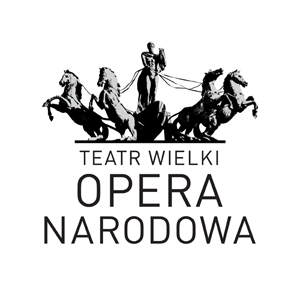 Formularz zwrotu biletów zakupionychw Teatrze Wielkim – Operze Narodowej w WarszawieJeżeli zakupili Państwo bilety na spektakle w kasie Teatru Wielkiego – Opery Narodowej lub za pośrednictwem strony internetowej, należność zwrócimy przelewem na konto bankowe po wypełnieniu i odesłaniu poniższego formularza. Środki za zwracane bilety zakupione za pośrednictwem strony internetowej zostaną zwrócone na konto, z którego została dokonana płatność. Wypełniony formularz prosimy przesłać na adres zwrot@teatrwielki.plWysłanie niniejszego formularza jest równoznaczne z brakiem możliwości zwrotu biletu w kasie TW-ON.  zwrot biletów zakupionych zarówno w kasie, jak i online jest możliwy do 3 dni przed terminem spektaklu (nie wliczając dnia, w którym dokonywany jest zwrot oraz daty wydarzenia) w okresie krótszym niż 3 dni przed terminem spektaklu, ale nie później niż do dnia wydarzenia, należność za zwracane bilety zakupione w kasie lub online można przenieść wyłącznie na kartę prepaid za pośrednictwem (>>> formularz zwrotu na kartę prepaidową) lub w kasie biletowejw przypadku biletów grupowych o zwrócenie należności można ubiegać się najpóźniej  (nie wliczając dnia, w którym dokonywany jest zwrot oraz daty wydarzenia) do: 
3 dni kalendarzowych w przypadku zwrotu od 15 do 20 biletów 
7 dni kalendarzowych w przypadku zwrotu od 21 do 25 biletów
10 dni kalendarzowych w przypadku zwrotu więcej niż 26 biletów  spektaklu w przypadku, gdy zwrot biletów grupowych spowoduje zmniejszenie liczby biletów z zakupionej puli poniżej 15-tu – zwrot biletów nie jest możliwyw dniu wydarzenia zwrot biletów nie jest możliwy* numer w lewym dolnym rogu biletu lub numer przy kodzie kreskowymWyrażam zgodę na przetwarzanie moich danych osobowych zawartych w powyższymformularzu przez Teatr Wielki - Operę Narodową, dla potrzeb niezbędnych do realizacji procesu zwrotu biletów, zgodnie z wymogami Rozporządzenia Parlamentu Europejskiego i Rady (UE) 2016/679 z dnia 27 kwietnia 2016 r. w sprawie ochrony osób fizycznych w związku z przetwarzaniem danych osobowych i w sprawie swobodnego przepływu takich danych oraz uchylenia dyrektywy 95/46/WE (ogólne rozporządzenie o ochronie danych). Oświadczam, że zostałam/em poinformowany o możliwości cofnięcia zgody w dowolnym momencie, co nie wpływa na zgodność z prawem przetwarzania, którego dokonano przed jej cofnięciem.1. Administratorem Pani/Pana danych osobowych jest Teatr Wielki – Opera Narodowa, adres: Plac Teatralny 1, 00-950 Warszawa, tel.: +48 (22) 69 20 200; fax: +48 (22) 826 04 23.2. Teatr Wielki - Opera Narodowa wyznaczył Inspektora Ochrony Danych, z którym kontakt jest możliwy:
    1) korespondencyjnie: Inspektor Ochrony Danych, Teatr Wielki-Opera Narodowa, Pl. Teatralny 1,
00- 950 Warszawa;
   2) e-mail: iod@teatrwielki.pl.
3. Pani/Pana dane osobowe zawarte w powyższym formularzu będą przetwarzane w celu realizacji procesu zwrotu biletów, na podstawie wyrażonej przez Panią/Pana zgody.
4. Odbiorcami Pani/Pana danych osobowych są podmioty współpracujące z Teatrem na podstawie pisemnych umów powierzenia przetwarzania danych osobowych, w celu realizacji usług na rzecz administratora w zakresie hostingu oraz wsparcia technicznego.
5. Pani/Pana dane osobowe zawarte w przesłanych formularzach przechowywane będą do czasu realizacji celu, w którym zostały zebrane, tzn. do czasu realizacji procesu zwrotu biletów.
6. Ma Pani/Pan prawo do:
   1) prawo dostępu do swoich danych osobowych oraz otrzymania ich kopii;
   2) prawo do sprostowania (poprawiania) swoich danych osobowych;
   3) prawo do ograniczenia przetwarzania danych osobowych;
   4) prawo do usunięcia danych osobowych;
   5) prawo do wniesienia skargi do Prezesa UODO (na adres Urzędu Ochrony Danych Osobowych,
ul. Stawki 2, 00-193 Warszawa).
7. Przysługuje Pani/Panu również prawo do cofnięcia zgody w dowolnym momencie. Pozostanie to jednak bez wpływu na zgodność z prawem przetwarzania danych, którego dokonano przed jej cofnięciem.
8. Podanie przez Panią/Pana danych osobowych jest dobrowolne ale niezbędne do realizacji procesu zwrotu zakupionych przez Panią/Pana biletów.Dane osoboweImięNazwiskoE-mailTelefonPłatność była dokonanaNr konta bankowego *w przypadku biletów zakupionych w kasie nieopłaconych kartą przedpłaconąNazwisko właściciela konta*w przypadku biletów zakupionych w kasie nieopłaconych kartą przedpłaconąIBAN * w przypadku banków zagranicznychSWIFT CODE * w przypadku banków zagranicznychDane dotyczące zakupuTYTUŁ PRZEDSTAWIENIATERMINNumer biletu #1 *MiejsceNumer biletu #2MiejsceNumer biletu #3MiejsceNumer biletu #4MiejsceNumer biletu #5MiejsceNumer biletu #6MiejsceNumer biletu #7MiejsceNumer biletu #8MiejsceNumer biletu #9MiejsceNumer biletu #10MiejsceUwagi